Załącznik nr 3 WZÓR UMOWY UMOWA NR ……………………………. zawarta w dniu … … 2022 roku w Kątach Wrocławskich  pomiędzy: Gminą Kąty Wrocławskie z siedzibą w Kątach Wrocławskich, Rynek – Ratusz 1,  55-080 Kąty Wrocławskie reprezentowaną przez: Burmistrza Miasta i Gminy Kąty Wrocławskie - Juliana Żygadło   przy kontrasygnacie – Skarbnika Miasta i Gminy-  Małgorzaty Golian zwaną dalej w treści umowy „Zamawiającym”,  a (w przypadku przedsiębiorcy wpisanego do KRS)  … , z siedzibą w … przy ulicy … , wpisaną do rejestru przedsiębiorców prowadzonego przez Sąd Rejonowy … Wydział Gospodarczy Krajowego Rejestru Sądowego pod numerem KRS: … , wysokość kapitału zakładowego ………..…………, w przypadku spółki akcyjnej wysokość kapitału zakładowego … i kapitału wpłaconego … , NIP …, REGON … reprezentowanym przez:  1. …  zwanym dalej w treści umowy „Wykonawcą”,   (w przypadku przedsiębiorcy wpisanego do ewidencji działalności gospodarczej)  (imię i nazwisko) … , przedsiębiorcą prowadzącym działalność gospodarczą pod nazwą  … z siedzibą w … przy ulicy … , wpisanym do Centralnej Ewidencji i Informacji o Działalności Gospodarczej nadzorowanej przez Ministerstwo Przedsiębiorczości i Technologii, NIP … REGON …  zwanym dalej w treści umowy „Wykonawcą”,  łącznie zwanymi „Stronami”, a odrębnie „Stroną” § 1 Przedmiot umowy Na mocy niniejszej Umowy Zamawiający powierza Wykonawcy pełnienie funkcji Inspektora Ochrony Danych w Urzędzie Miasta i Gminy w rozumieniu Rozporządzenia Parlamentu Europejskiego i Rady (UE) 2016/679 z dnia 27 kwietnia 2016 r. w sprawie ochrony osób fizycznych w związku z przetwarzaniem danych osobowych i  w sprawie ochrony osób fizycznych w związku z przetwarzaniem danych osobowych i w sprawie swobodnego przepływu takich danych oraz uchylenia dyrektywy 95/46/WE (ogólne rozporządzenie o ochronie danych), DZ.U.UE.L.2016.119.1., zwanym  dalej: Rozporządzenie RODO na zasadach określonych w obowiązujących przepisach oraz w niniejszej Umowie (dalej: Przedmiot umowy). Zamawiający oświadcza, iż Administratorem danych przetwarzanych w Urzędzie Miasta i Gminy w Kątach Wrocławskich rozumieniu art. 4 pkt 7 Rozporządzenia RODO jest Burmistrz. W ramach Przedmiotu umowy Wykonawca będzie realizował zadania Inspektora Ochrony Danych określone w obowiązujących przepisach prawa, w tym w szczególności określone art. 39 Rozporządzenie RODO: informowanie administratora, podmiotu przetwarzającego oraz pracowników, którzy przetwarzają dane osobowe, o obowiązkach spoczywających na nich na mocy rozporządzenia oraz innych przepisów Unii państw członkowskich o ochronie danych i doradzanie im w tej sprawie; monitorowanie przestrzegania rozporządzenia, innych przepisów Unii lub państw członkowskich o ochronie danych i doradzanie im w tej sprawie; udzielanie na żądanie zleceń co do oceny skutków dla ochrony danych oraz monitorowanie jej wykonania zgodnie z art. 35; współpraca z organem nadzorczym Zamawiającego; pełnienie funkcji punktu kontaktowego dla organu nadzorczego w kwestiach związanych  z przetwarzaniem, w tym uprzednimi konsultacjami, o których mowa w art. 36, oraz  w stosownych przypadkach prowadzenia konsultacji we wszelkich innych sprawach.  Wykonawca oświadcza, że przy realizacji Przedmiotu Umowy będzie uwzględniał ryzyko związane z operacjami przetwarzania, mając na uwadze charakter, zakres, kontekst i cele przetwarzania. Wykonawca oświadcza, że dysponuje wiedzą i doświadczeniem, które pozwalają na rzetelne i profesjonalne wykonanie Umowy oraz posiada kwalifikacje wymagane do wykonania przedmiotu Umowy i zobowiązuje się do jego realizacji z najwyższą starannością, właściwą dla osób, które zawodowo trudnią się świadczeniem usług tego rodzaju, jak też zgodnie z wymaganiami właściwymi dla przedmiotu Umowy, określonymi we właściwych przepisach prawa.  Wykonawca jest zobowiązany do stosowania wszystkich powszechnie obowiązujących przepisów dotyczących ochrony danych osobowych.  Wykonawca wykona Przedmiot umowy osobiście. Zlecenie wykonywania usług podmiotowi trzeciemu wymaga pisemnej zgody Zamawiającego. §2 Obowiązki Inspektora Ochrony Danych  Obowiązki Inspektora  Ochrony Danych Inspektor musi wypełniać swoje obowiązki w oparciu o Ustawę z dnia 10.05.2018 0 Ochronie Danych Osobowych oraz o Rozporządzenie Parlamentu Europejskiego i Rady (UE) 2016/679 z dnia 27 kwietnia 2016 r. w sprawie swobodnego przepływu takich danych oraz uchylenia dyrektywy 95/46/WE (dalej; RODO);wypełnianie swoich zadań z należytym uwzględnieniem ryzyka związanego z operacjami przetwarzania, mając na uwadze charakter, zakres, kontekst i cele przetwarzania;systematyczna analiza przepisów i tworzenie wytycznych w obszarze ochrony danych osobowych dla celów biznesowych;opracowywanie, opiniowanie oraz doprowadzanie do zawierania umów w przedmiocie powierzania danych osobowych;weryfikacja, aktualizacja dokumentacji i wewnętrznych procedur dotyczących przetwarzania danych osobowych;doradztwo merytoryczne oraz prowadzenie szkoleń na temat wytycznych, rekomendacji i dobrych praktyk z zakresu ochrony danych osobowych;okresowe prowadzenie audytów w zakresie ochrony danych osobowych oraz opracowywanie raportów wraz z rekomendacjami i zleceniami, gdzie dane osobowe są przetwarzane;wykonywanie czynności związanych z zapewnieniem prawa dostępu do danych;nadzorowanie działań Administratora w zakresie przestrzegania ogólnego rozporządzenia o ochronie danych osobowych (RODO);współpraca z Administratorem w celu ciągłego dostosowywania organizacji do nowych wytycznych, rekomendacji i dobrych praktyk dotyczących ochrony danych osobowych;pełnienie funkcji punktu kontaktowego dla organu nadzorczego w kwestiach związanych z przetwarzaniem danych, w tym z uprzednimi konsultacjami, o których mowa w art. 36 RODO, oraz w stosownych przypadkach prowadzenie konsultacji we wszelkich innych sprawach;prowadzenie korespondencji z organem nadzorczym, udział w kontrolach organu nadzorczego oraz współpraca z organem nadzorczym prowadzenie korespondencji z organem nadzorczym, udział w kontrolach organu nadzorczego oraz współpraca z organem nadzorczym Prowadzenie rejestrów wynikających z dokumentów wewnętrznych Zamawiającego i obowiązujących przepisów prawa. Odpowiadać na bieżąco na zapytania pracowników Zamawiającego dotyczących tematyki ochrony danych osobowych i wykonania obowiązków Administratora, w tym przygotowywać pisemne informacje na żądanie kierownika merytorycznego Wydziału Urzędu Miasta i Gminy Kąty Wrocławskie. Obsługa adresu mailowego przeznaczonego do kontaktów z Zamawiającym jako Administratorem. Prowadzenie rejestrów wynikających z dokumentów wewnętrznych.                                                                        § 3 Terminy i zasady świadczenia usług Niniejsza umowa zawarta zostaje na czas określony od dnia zawarcia niniejszej Umowy do dnia 31.12.2022r. Wykonawca, jako Inspektor Ochrony Danych, jest zobowiązany świadczyć usługi składające się na przedmiot Umowy w dni robocze w godzinach od 8:00 do 15:00 w formie zdalnej (dostępność za pośrednictwem poczty elektronicznej oraz telefoniczna), a także poprzez dyżury (fizyczną obecność w siedzibie Zamawiającego) w wymiarze 4 dni dyżurów stacjonarnych w miesiącu każdy po 6 godzin, w dniach i godzinach pracy Zamawiającego, w terminach uzgodnionym z Zamawiającym. Terminy dyżurów Wykonawcy w danym miesiącu kalendarzowym zostaną ustalane z Zamawiającym .W razie braku możliwości świadczenia usług składających się na przedmiot Umowy z przyczyn zdrowotnych lub innych przyczyn losowych niezawinionych przez Wykonawcę, co Wykonawca jest zobowiązany udokumentować, uzgodnione terminy dyżurów w siedzibie Zamawiającego mogą być zmienione. Wykonawca jest zobowiązany wykonywać czynności składające się na Przedmiot umowy, bez zbędnej zwłoki, z uwzględnieniem wynikających z przepisów prawa terminów obowiązujących Zamawiającego jako Administratora danych. W ramach wykonywanych zdań inspektor zobowiązany jest zapewnić zastępstwo Inspektora  Ochrony Danych na czas  swojej  nieobecności Zamawiającego. § 4 Wynagrodzenie oraz rozliczenie Wykonawcy  Strony ustalają wynagrodzenie miesięczne  za wykonanie przedmiotu umowy w wysokości    … złotych netto + ……………..% VAT co daje łącznie …………………….. zł brutto.Zapłata wynagrodzenia określonego w ust. 2, następować będzie na podstawie prawidłowo wystawionej faktury, którą Wykonawca wystawiać będzie z datą ostatniego dnia przepracowanego miesiąca. Podstawą do wystawienia faktury VAT będzie podpisany przez dwie strony Protokół potwierdzający odbycie przez Wykonawcę dyżurów w siedzibie Urzędu Miasta i Gminy Kąty Wrocławskie. Zapłata należności nastąpi w terminie 14 dni od daty otrzymania prawidłowo wystawionej faktury VAT, przy czym za datę zapłaty uważa się datę obciążenia rachunku bankowego Zamawiającego. Fakturę należy wystawić na: Nabywca           Gmina Kąty Wrocławskie             ul. Rynek – Ratusz 1          55-080 Kąty Wrocławskie              NIP -9130005147                 Odbiorca              Urząd Miasta i Gminy               Rynek – Ratusz 1           55-080 Kąty Wrocławskie   Fakturę należy dostarczyć do Urzędu Miasta i Gminy Kąty Wrocławskie, ul. Rynek – Ratusz 1 w   Biurze Obsługi Klienta pokój numer 10. Zapłata za fakturę wystawiona będzie w systemie  podzielonej płatności (MPP).§ 5. Powierzenie przetwarzania danych osobowych Ze względu na możliwość dostępu przez Wykonawcę do danych osobowych przetwarzanych przez Zamawiającego w trakcie realizacji niniejszej umowy, Zamawiający powierza Wykonawcy przetwarzanie danych osobowych w celu prawidłowego wykonywania niniejszej umowy Wykonawca zobowiązuje się do przetwarzania powierzonych danych osobowych wyłącznie w celach związanych z jej realizacją oraz wyłącznie w zakresie, jaki jest niezbędny do realizacji tych celów.§ 6.Zachowanie poufności Wykonawca zobowiązuje się do zachowania w tajemnicy wszelkich nieujawnionych do wiadomości publicznej informacji dotyczących Zamawiającego pozyskanych przez Wykonawcę podczas lub w związku ze współpracą z Zamawiającym. Obowiązek zachowania w tajemnicy obejmuje („Informacje Poufne”):dane osobowe, do których Wykonawca ma dostęp lub zostały mu powierzone,inne informacje prawnie chronione.Wykonawca zobowiązuje się do zabezpieczenia uzyskanych Informacji Poufnych w tym danych osobowych przed dostępem osób nieupoważnionych, a w momencie przekazania informacji prawnie chronionych zobowiązuje się do zachowania wszelkich wymogów określonych w odpowiednich aktach prawnych w stosunku do tych danych.Udostępnienie Informacji Poufnych w tym danych osobowych przez przetwarzającego osobom trzecim możliwe jest tylko w niezbędnym zakresie:jedynie za uprzednią pisemną zgodą Zamawiającego, na żądanie sądu, prokuratury, policji i innych organów państwowych uprawnionych do ich uzyskania na podstawie ustawy; w tym przypadku przetwarzający zobowiązuje się niezwłocznie poinformować Zamawiającego o wpłynięciu takiego żądania. Wykonawca zobowiązuje się, na każde żądanie Zamawiającego do wydania lub zniszczenia wszelkich przedmiotów będących nośnikami Informacji Poufnych (w tym kopii, notatek, plików komputerowych) w zakresie, w jakim zawierają one Informacje Poufne. W przypadku sytuacji przechowywania Informacji Poufnych na urządzeniach elektronicznych należących do Wykonawcy należy usunąć te Informacje Poufne w sposób nieodwracalny. Odmowa zadośćuczynienia takiemu żądaniu może nastąpić jedynie w takim zakresie, w jakim spełnienie żądania stanowiłoby naruszenie bezwzględnie obowiązujących przepisów prawa. W przypadku danych osobowych po wygaśnięciu lub rozwiązaniu niniejszej umowy Wykonawca jest bezwzględnie zobowiązany do zwrotu powierzonych mu danych osobowych oraz skasowania wszelkich kopii tych danych, w celu zaprzestania dalszego ich przetwarzania.Wykonawca zobowiązuje się przekazać informację o obowiązku zachowania poufności wynikającej z niniejszej umowy swoim pracownikom oraz współpracownikom, odpowiada także za zachowanie tajemnicy przez swoich pracowników oraz współpracowników.Obowiązek zachowania poufności nie ustaje po wygaśnięciu niniejszej umowy. Obowiązek zachowania poufności może zostać zniesiony na piśmie przez Zamawiającego  lub gdy dana informacja została upubliczniona.§ 7.Naruszenie  zasad ochrony danych osobowych i informacji poufnych Naruszenie obowiązku zachowania poufności polega w szczególności na przekazaniu, wykorzystaniu, ujawnieniu jakiejkolwiek danych osobowych czy informacji poufnych osobom nie upoważnionym.W razie naruszenia przez Wykonawcę obowiązku zachowania poufności, Wykonawca zobowiązuje się na żądanie Zamawiającego wykonać wszelkie czynności potrzebne do usunięcia skutków takiego naruszenia oraz zapobieżenia dalszym naruszeniom, w szczególności:złożyć rzetelne wyjaśnienia na piśmie, ujawniając wszystkie szczegóły przebiegu zdarzeń, mających związek z ujawnieniem danych osobowych, podjąć wszelkie kroki mające na celu wykrycia osób odpowiedzialnych za naruszenie  i zapobieżenia ich dalszemu rozpowszechnianiu. § 8.Prawa autorskie W ramach wynagrodzenia należnego Wykonawcy na podstawie niniejszej umowy, z dniem wydania jakiegokolwiek dokumentu Zamawiającego przenosi na  Zamawiającego  majątkowe prawa autorskie do powstałej dokumentacji na polach eksploatacji wymienionych w art. 50 ustawy o prawie autorskim i prawach pokrewnych. Zamawiający uprawniony jest do wykonywania praw zależnych do dokumentów powstałych z związku z realizacją niniejszej umowy oraz może dokonywać modyfikacji tych dokumentów bez jakichkolwiek ograniczeń osobiście, lub za pośrednictwem osób trzecich. § 9.Rozwiązanie umowy Umowa może być rozwiązana bez zachowania okresu wypowiedzenia w przypadku: 	 rażącego naruszenia przez Wykonawcę obowiązków wynikających z niniejszej umowy, wystąpienia istotnej zmiany okoliczności powodującej, że wykonanie umowy nie leży w interesie publicznym, czego nie można było przewidzieć w chwili zawarcia umowy,  zawinionej przerwy w świadczeniu usług składających się na przedmiot umowy wynoszącej co najmniej 7 dni. Rozwiązanie umowy powinno nastąpić w formie pisemnej pod rygorem nieważności. W przypadku rozwiązania umowy, Wykonawca zwróci wszelkie materiały, urządzenia i dokumenty otrzymane od Zamawiającego w trakcie realizacji umowy.  W przypadku rozwiązania umowy w trybie natychmiastowym, z przyczyn leżących po stronie Wykonawcy, Wykonawca zapłaci Zamawiającemu karę umowną w wysokości trzy miesięcznego wynagrodzenia Wykonawcy wskazanego w § 4 ust. 2. Zapłata kary umownej nie wyklucza możliwości dochodzenia na zasadach ogólnych odszkodowania przewyższającego jej wysokość. Stronom służy prawo do wypowiedzenia niniejszej umowy z zachowaniem 3-miesiecznego terminu ze skutkiem na koniec miesiąca z ważnych przyczyn.§ 10. Osoby do kontaktu 1. Do bieżącej współpracy w sprawach związanych z wykonywaniem Umowy upoważnieni są:  ze strony Zamawiającego ……………… tel. .……………… e-mail  .……… ze strony Wykonawcy: ……………… tel. .………………  e-mail ………… 2. Zmiana osób wskazanych w ust. 1 następuje poprzez pisemne powiadomienie drugiej Strony, nie później niż 3 dni przed dokonaniem zmiany. § 11. Ochrona danych osobowych  Wykonawca oraz inne osoby, które występują po stronie Wykonawcy przy realizacji przedmiotu niniejszej umowy są zobowiązane do przestrzegania przepisów Rozporządzenia Parlamentu Europejskiego i Rady (UE) 2016/679 z dnia 27 kwietnia 2016 r. w sprawie swobodnego przepływu takich danych oraz uchylenia dyrektywy 95/46/WE (dalej; RODO) oraz przepisów wewnętrznych Zamawiającego dotyczących ochrony danych osobowych. Wykonawca oraz inne osoby, które występują po stronie Wykonawcy przy przedmiocie niniejszej umowy są zobowiązane stosować środki techniczne i organizacyjne Zamawiającego zapewniające ochronę przetwarzanych przez Zamawiającego danych osobowych. Wykonawca oraz inne osoby, które występują po stronie Wykonawcy zobowiązane są do zachowania w tajemnicy danych osobowych, które mogłyby powziąć w trakcie realizacji niniejszej umowy. W przypadku naruszenia przepisów RODO lub niniejszej umowy z przyczyn leżących po stronie Wykonawcy, w następstwie czego Administrator danych osobowych/Zamawiający, zostanie zobowiązany do zapłaty jakichkolwiek należności, Wykonawca zobligowany jest pokryć Zobowiązującemu poniesione z tego tytułu wszelkie koszty.  § 12. Postanowienia końcowe Wszelkie zmiany umowy wymagają aneksu na piśmie pod rygorem nieważności. W sprawach nieuregulowanych niniejszą umową zastosowanie mają przepisy Kodeksu Cywilnego, Rozporządzenia RODO oraz inne przepisy powszechnie obowiązujące. Ewentualne spory wynikające z realizacji umowy zostaną rozstrzygnięte przez Sąd właściwy dla siedziby Zamawiającego. Umowę sporządzono w trzech jednobrzmiących egzemplarzach, jeden dla Wykonawcy, dwa dla Zamawiającego.  Integralną część niniejszej Umowy stanowią następujące załączniki: załącznik nr 1 do umowy – oświadczenie; załącznik nr 2 do umowy – Protokół  potwierdzający  odbycie  przez Wykonawców  dyżurów w siedzibie  Urzędu miasta i Gminy  Katy Wrocławskie wykonania prac w siedzibie Zamawiającego ;4)   wypełniony formularz oferty. 	Zamawiający  	 	 	 	 	 	Wykonawca Załącznik numer 1  ......................................., ................................ 	miejsce  	 	dnia OŚWIADCZENIE Oświadczam, że Inspektorem Ochrony Danych przetwarzanych w Urzędzie Miasta i Gminy będzie……………………………………………………………………….Która  spełnia wymogi art. 37 Rozporządzenia ogólnego (RODO). ……………………………………………………………………… podpis i pieczęć osoby uprawnionej do składania oświadczeń woli w imieniu wykonawcy                                                                                                                 Załącznik numer 2 Kąty Wrocławskie, …………………………Protokół potwierdzający odbycie  przez Wykonawcę dyżurów  w siedzibie Urzędu Miasta i Gminy Kąty Wrocławskie. * oryginał dla Zamawiającego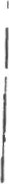 Zamawiający:Zamawiający:Zamawiający:Wykonawca ;Wykonawca ;Wykonawca ;Wykonawca ;Wykonawca ;Wykonawca ;Gmina Kąty Wrocławskie 55-080 Kąty Wrocławskie ul. Rynek-Ratusz 1Gmina Kąty Wrocławskie 55-080 Kąty Wrocławskie ul. Rynek-Ratusz 1Gmina Kąty Wrocławskie 55-080 Kąty Wrocławskie ul. Rynek-Ratusz 1Okres rozliczeniowy:Okres rozliczeniowy:Okres rozliczeniowy:Okres rozliczeniowy:Osoba pełniąca dyżur Data wykonania dyżuruGodz. rozpoczęcia dyżuruGodz. rozpoczęcia dyżuruGodz. rozpoczęcia dyżuruGodz. zakończenia dyżuruZatwierdził protokółZatwierdził protokółZatwierdził protokółZatwierdził protokółpodpis Wykonawcy